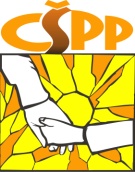 CENTRUM Špeciálno-pedagogickÉHO poradENSTVABocatiova 1, 040 01 Košicetel. 055 / 796 12  11, fax 055 796 12 12, e-mail: csppke@csppke.sk, www.csppke.skČESTNÉ VYHLÁSENIE KLIENTA A ZÁKONNÉHO ZÁSTUPCU KLIENTAV dôsledku vzniknutej epidemiologickej situácie a v snahe zabezpečiť bezpečnosť Vás, ako aj odborných zamestnancov, si Vás dovoľujeme požiadať o vyjadrenie k nasledujúcim skutočnostiam;  zároveň Vás chceme informovať, že žiaden z našich zamestnancov, s ktorým sa dostanete do kontaktu, si nie je vedomý vlastnej nákazy vírusom COVID-19, ani nemá žiadne príznaky ochorenia COVID-19.Zaznačí zamestnanec CŠPP:Teplota klienta: .................................................................. Teplota zákonného zástupcu: .............................................Vyjadrenie sa k nasledovným skutočnostiam (vypĺňa dospelý klient alebo zákonný zástupca neplnoletého klienta) – nehodiace sa preškrtnite :- V období posledných dvoch týždňov som/sme nebol/i v zahraničí, rovnako ani žiaden z mojich/našich rodinných príslušníkov, s ktorými žijem/e v spoločnej domácnosti.- Nie som/sme si vedomý/í, že som/sme bol/i v kontakte s osobou COVID-19 pozitívnou.- Nemám/e žiadne chorobné príznaky (kašeľ, horúčka, ťažkosti s dýchaním, bolesť svalov, celková únava a pod.) ani žiaden z mojich/ našich rodinných príslušníkov.-  Nie som/sme v karanténe.-   Testovanie na COVID-19 (nehodiace sa preškrtnite):	- nebol/i som/sme testovaný/í	-  bol/i som/sme testovaný/í  s negatívnym/pozitívnym výsledkomJa, dolu podpísaný ........................................................................................ čestne vyhlasujem, že údaje, ktoré som poskytol sú pravdivé. Zároveň svojím podpisom potvrdzujem, že som si plne vedomý vyššie uvedených zdravotných rizík, ktoré mi hrozia pri pobyte v tomto zariadení a o ktorých som bol vopred dôkladne informovaný. Som si vedomý právnych následkov plynúcich z uvedenia nepravdivých údajov v mojom čestnom vyhlásení (§ 163 a § 164 Trestného zákona - Šírenie nebezpečnej nákazlivej ľudskej choroby, spáchanej priamym úmyslom, alebo formou nedbanlivosti).V......................................, dňa: 	......................................................Podpis klienta  alebo zákonného zástupcu klienta:  ................................................................................Údaje zosnímal 	: ...............................................................................___________________________________________________________________________Osobné údaje dotknutej osoby (ďalej len „klient“) sú spracúvané prevádzkovateľom bez potreby súhlasu klienta podľa Čl. 6 ods. 1 písm. c) Nariadenia Európskeho parlamentu a Rady (EÚ) 2016/679 z 27. apríla 2016 o ochrane fyzických osôb pri spracúvaní osobných údajov a o voľnom pohybe takýchto údajov, ktorým sa zrušuje smernica 95/46/ES (všeobecné nariadenie o ochrane údajov). Prevádzkovateľ poskytuje osobné údaje klienta/zákonného zástupcu klienta nasledovným príjemcom: osobám vymenovaným v § 24 ods. 4 a § 25 ods. 1 zákona č. 576/2004 Z. z.Podľa § 22 ods. 2 zákona č. 576/2004 Z. z. prevádzkovateľ uchováva osobné údaje klienta 20 rokov od posledného poskytnutia odbornej starostlivosti klientovi.Klient má zachované práva vymenované vo všeobecnom nariadení o ochrane osobných údajov a zákone č. 18/2018 Z. z. o ochrane osobných údajov a o zmene a doplnení niektorých zákonov v znení neskorších predpisov, okrem práva na vymazanie osobných údajov, práva namietať spracúvanie osobných údajov, práva na prenosnosť osobných údajov. Poskytovanie osobných údajov klientom/zákonným zástupcom klienta za účelom poskytovania odbornej starostlivosti  je zákonnou požiadavkou. Následkom neposkytnutia osobných údajov môže byť odmietnutie poskytnutia odbornej  starostlivosti.Meno a priezvisko klienta:  .........................................................................................................................................................Dátum narodenia:                 ..............................................................................................................Meno zákonného zástupcu klienta:  ................................................................................................Tel. kontakt:                           ..............................................................................................................